Túrakód: K007_03	/	Táv.: 17,6	/	Frissítve: 2018-02-14Túranév: Szentes térsége / 
                                         Szentes-Csongrád Family Farm - Milton tanyaLeírás:17,6 km-es kirándulásunk jelentős része a Tisza töltésén vezet, kiépített szilárd burkolatú úton.Célunk a csongrádi Serházzugi-Holt Tisza mellett található 
Family Farm - Milton tanya felkeresése, mely a gyerkőcöknek is különösen élménygazdag programot jelent, valamint visszafelé a Szentesi Szivattyútelep megtekintése.Túránkra a Széchenyi liget kapujából indulunk (úp.: 000iep) a Csongrád felé vezető (ÉÉNY) kerékpárúton. (A ligetről bővebb információ ITT, videó ITT található.) Utunkat hamarosan két körforgalom keresztezi, ezután a 71,1-es tkm-nél felhajtunk a Tisza töltésére. Itt turisztikai információs táblákat is találunk, melyek ismertetik a fontos tudnivalókat. Kezdeti irányunkat tartva (ÉÉNY) haladjunk a 73,1-es tkm-ig 
(ez egyben a 451-es út kereszteződése), ahol balra (NY) fordulunk majd. Közben elhaladtunk a Szentesi Szivattyútelep mellett.
A főútra történő balra felhajtásnál legyünk nagyon óvatosak, ugyanis a nagy forgalmú út kanyarulata miatt nem látjuk kellőképpen a gyorsan közeledő járműveket. Ne csak a szemünkre, a fülünkre is „támaszkodjunk”! Sajnos egy rövid szakaszon (380 m) a közúton kell haladnunk, azonban elérvén a menetirány szerinti bal oldalon lévő (korláttal elválasztott) szervizutat/járdát, keljünk át a főúton, hogy végre biztonságban érezhessük magunkat. A közlekedés szabályai szerint nyugodtan haladhatnánk az úttesten is tovább, de a kialakult gyakorlat és személyes tapasztalatom alapján nem ajánlom, mert veszélyes lehet. A hídon átgurulva, a mindkét irányban aszfaltozott töltést a 
78,5-es tkm-nél érjük el. Ez a szakasz már az EuroVelo 11 útvonalához tartozik.A főúton ismét át kell kelnünk (alapos körültekintést követően), hogy Csongrád (ÉÉNY) felé bringázzunk tovább. A 79-es tkm-nél keresztezzük a vasúti síneket, az átkelést fénysorompó segít.
A Kisréti gátőrházat elhagyva már szemünk elé tárul a 
Serházzugi-Holt Tisza mellett található Family Farm - Milton tanya 
(úp.: 045ford). A 80,6 tkm-nél található, mentett oldali rámpán legurulva az aszfaltútra, 150 m-re az első lehetőségnél balra fordulva (úp.: 044elag) érjük el.A sok-sok látnivaló szemügyre vétele után a már ismert úton térhetünk vissza kiindulási pontunkra. 
Közben rövid kitérővel meglátogatjuk a Szentesi Szivattyútelepet. Ehhez a töltésről a 71,5 tkm-nél kell lemennünk a 451-es főút túloldalán található, zöld színű nagykapuhoz 
(Szentes, Felső-rét 55., úp.: 019muze, track: K007o031). 
A látogatásához előzetes időpont-egyeztetés szükséges! (Telefon: 30/633-8113, vagy 62/599-599/21-850 mellék.) Feldolgozták: Virág Olga, 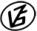 Tapasztalataidat, élményeidet őrömmel fogadjuk! 
(Fotó és videó anyagokat is várunk.)